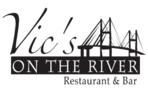 Vic's on the RiverSparklingChampagne and Sparkling Wine - By The GlassChampagne, Cava, Prosecco, and Sparkling WineWhitesWhite Wines - By The GlassChardonnayPinot Grigio / Pinot GrisRieslingSauvignon BlancAlternative WhitesRosésRose Wines - By The GlassRose WinesRedsRed Wines - By The GlassCabernet Sauvignon and BlendsMerlot and BordeauxPinot NoirSyrah and Petite SyrahZinfandelAlternative Red Varietals & BlendsDessertsPortsMadeiraDuc de Valmer NV Champagne Blend, France9 Jacques Pelvas "Grand Cuvée" Brut Rosé NV Sparkling Blend, France10 Acinum "Prosecco" Extra Dry NV Glera, Italy, Veneto10 Duc de Valmer NV Champagne Blend, France36 Jacques Pelvas "Grand Cuvée" Brut Rosé NV Sparkling Blend, France40 Acinum "Prosecco" Extra Dry NV Glera, Italy, Veneto40 Clara Vie NV 60% Chard, 30% Chenin, 5% Pinot Noir, 5% Mauzac, France- Cremant De Limoux50 Catina Zaccagnini NV Pecorino, Bolognano, Pescara, Abruzzo, Italy54 Mumm Napa "Brut Prestige" NV Champagne Blend, California, Napa Valley60 Moillard "Crémant de Bourgogne" Brut 2021 Chardonnay, Pinot Noir, Gamay, France, Burgundy64 Emile Paris "Réserve Personnelle" NV Pinot Noir, Pinot Meunier, Chardonnay, France, Champagne89 Taittinger "Brut La Francaise" NV Chardonnay, Pinot Noir, France, Champagne125 Moët & Chandon "Impérial" NV Champagne Blend, France, Champagne, Épernay140 Veuve Clicquot "Brut" NV Champagne Blend, France, Champagne145 Stemmari 2022 Pinot Grigio, Italy, Sicily8 Zenato "Delle Venezie" 2022 Pinot Grigio, Italy, Veneto9 Loosen Bros. "Dr. L" 2021 Riesling, Germany, Mosel9 Pannonica 2021 Chardonnay, Grüner Veltliner, Pinot Blanc, Austria, Burgenland10 Hahn 2022 Chardonnay, California, Monterey County10 Stoneleigh 2022 Sauvignon Blanc, New Zealand, Marlborough11 Cambria "Katherine's Vineyard" 2021 Chardonnay, California, Santa Maria Valley14 Ca' Momi 2021 Chardonnay, California, Napa Valley14 Columna 2022 Albariño, Spain, Galicia, Rías Baixas16 William Hill "Central Coast" 2021 Chardonnay, California, Central Coast36 Chateau Ste. Michelle 2021 Chardonnay, Washington, Columbia Valley38 Hahn 2022 Chardonnay, California, Monterey County40 Buehler Vineyards 2019 Chardonnay, California, Russian River Valley48 Sonoma-Cutrer "Russian River Ranches" 2021 Chardonnay, California, Russian River Valley50 Concrete and Clay "Unoaked Chardonnay" 2022 Chardonnay, South Africa52 Lange "Classique" 2020 Chardonnay, Oregon, Willamette Valley55 Cambria "Katherine's Vineyard" 2021 Chardonnay, California, Santa Maria Valley56 Ca' Momi 2021 Chardonnay, California, Napa Valley56 Talbott "Kali Hart" 2021 Chardonnay, California, Monterey County56 Stags' Leap 2022 Chardonnay, California, Napa Valley60 Domaine Louis Moreau "Chablis" 2022 Chardonnay, France, Burgundy, Chablis72 Bouchard Aîné "Pouilly-Fuissé" 2019 Chardonnay, France, Burgundy, Mâconnais85 ZD 2022 Chardonnay, California, Napa Valley, Carneros103 Far Niente 2021 Chardonnay, California, Napa Valley125 Chateau Montelena 2020 Chardonnay, California, Napa Valley145 Stemmari 2022 Pinot Grigio, Italy, Sicily32 Zenato "Delle Venezie" 2022 Pinot Grigio, Italy, Veneto36 J Vineyards 2022 Pinot Gris, California40 King Estate 2019 Pinot Gris, Oregon, Willamette Valley49 Chateau Ste. Michelle 2022 Riesling, Washington, Columbia Valley32 Loosen Bros. "Dr. L" 2021 Riesling, Germany, Mosel40 Whitehaven 2022 Sauvignon Blanc, New Zealand, Marlborough44 Stoneleigh 2022 Sauvignon Blanc, New Zealand, Marlborough44 Zolo 2020 Sauvignon Blanc, Argentina, Mendoza45 Sean Minor 2021 Sauvignon Blanc, California, Sonoma County48 Honig 2021 Sauvignon Blanc, California, Napa Valley60 Orin Swift "Blank Stare" 2022 Sauvignon Blanc, Sémillon, California, Russian River Valley75 Cakebread Cellars 2022 Sauvignon Blanc, California, Napa Valley78 Dominique Crochet "Sancerre" 2022 Sauvignon Blanc, France, Loire Valley, Upper Loire85 Pannonica 2021 Chardonnay, Grüner Veltliner, Pinot Blanc, Austria, Burgenland40 Gotas De Mar Albariño 2022 Albariño, Spain, Rias Baixas45 Catena "White Clay" 2022 Semillón, Chenin Blanc, Argentina, Mendoza, Lujan de Cuyo58 Columna 2022 Albariño, Spain, Galicia, Rías Baixas64 Blindfold "Blanc de Noir" 2021 Pinot Noir, Viognier, Gewürztraminer, California65 Preignes Le Vieux 2022 60% Grenache, 25% Syrah, 15% Cinsault, Languedoc, France10 Preignes Le Vieux 2022 60% Grenache, 25% Syrah, 15% Cinsault, Languedoc, France40 Klinker Brick and Roses 2022 Grenache, Carignane, Syrah, and Mourvedre, Lodi - Mokelumne River44 Fleur de Mer "Côtes de Provence" Rosé 2021 Rosé Blend, France, Provence, Côtes de Provence45 Château d'Aqueria "Tavel" 2022 Grenache, Clairette, Cinsault, Mourvèdre, Syrah, Bourboulenc, Picpoul, France, Rhône, Southern Rhône56 The Seeker 2021 Pinot Noir, France, Midi, Vin de Pays8 Terra d'Oro 2020 Zinfandel, California, Amador County11 The Critic 2021 Cabernet Sauvignon, California, Napa Valley12 Chemistry 2021 Pinot Noir, Oregon, Willamette Valley12 Babylonstoren "Babel" 2021 Shiraz, Cabernet Sauvignon, Merlot, Cabernet Franc, Petit Verdot, Malbec, South Africa, Paarl12 Trivento "Golden Reserve" 2020 Malbec, Argentina, Mendoza14 Mercer "Horse Heaven Hills" 2020 Cabernet Sauvignon, Washington, Columbia Valley, Horse Heaven Hills15 Princess Gaby 2015 Merlot, Cabernet Franc, Cabernet Sauvignon, France, Bordeaux, Libournais15 Finca Nueva "Crianza" 2019 Red Blend, Spain, La Rioja15 The Calling "Paso Robles" 2021 Cabernet Sauvignon, California, Paso Robles16 Caymus-Suisun "The Walking Fool" 2021 Red Blend, California, Suisun Valley20 William Hill "Central Coast" 2020 Cabernet Sauvignon, California, Central Coast36 CaliPaso Cabernet Sauvignon 2020 Cabernet Sauvignon (89%)  Merlot (11%), Paso Robles43 The Critic 2021 Cabernet Sauvignon, California, Napa Valley48 Zolo "Reserve" 2019 Cabernet Sauvignon, Argentina, Mendoza52 Mercer "Horse Heaven Hills" 2020 Cabernet Sauvignon, Washington, Columbia Valley, Horse Heaven Hills60 Franciscan 2021 Cabernet Sauvignon, California, Napa Valley61 The Calling "Paso Robles" 2021 Cabernet Sauvignon, California, Paso Robles64 Sterling 2019 Cabernet Sauvignon, California, Napa Valley67 CrossBarn "Sonoma County" 2018 Cabernet Sauvignon, California, Sonoma County92 Honig 2018 Cabernet Sauvignon, California, Napa Valley98 Daou "Reserve" 2020 Cabernet Sauvignon, California, Paso Robles100 Ferrari-Carano "Trésor" 2018 Red Bordeaux Blend, California, Alexander Valley104 Lion Tamer 2019 Cabernet Sauvignon, California, Napa Valley112 Domaine Eden 2018 Cabernet Sauvignon, California, Santa Cruz Mountains115 Hall 2019 Cabernet Sauvignon, California, Napa Valley127 Hess Collection "Iron Corral" 2021 Cabernet Sauvignon, California, Napa Valley120 Rombauer 2019 Cabernet Sauvignon, California, Napa Valley130 Jordan 2019 Cabernet Sauvignon, California, Alexander Valley130 Stonestreet 2017 Cabernet Sauvignon, California, Alexander Valley135 ZD 2019 Cabernet Sauvignon, California, Napa Valley140 BV "Tapestry Reserve" 2019 Red Bordeaux Blend, California, Napa Valley140 Freemark Abbey 2018 Cabernet Sauvignon, California, Napa Valley150 Caymus "Napa Valley" 2021 Cabernet Sauvignon, California, Napa Valley175 Silver Oak "Alexander Valley" 2018 Cabernet Sauvignon, California, Alexander Valley185 Quilt "The Grace Of The Land" 2017 Cabernet Sauvignon, California, Napa Valley200 Cade "Howell Mountain" 2019 Cabernet Sauvignon, California, Napa Valley, Howell Mountain210 Silver Oak "Napa Valley" 2018 Cabernet Sauvignon, California, Napa Valley280 Amulet 2019 Cabernet Sauvignon, Merlot, California, Napa Valley, St. Helena300 Lail Vineyards "J. Daniel Cuvée" 2016 Cabernet Sauvignon, California, Napa Valley365 Frei Brothers "Reserve" 2020 Merlot, California, Dry Creek Valley44 Decoy "Sonoma County" 2019 Merlot, California, Sonoma County56 Princess Gaby 2015 Merlot, Cabernet Franc, Cabernet Sauvignon, France, Bordeaux, Libournais60 Cain Cuvée "NV13" - Red Blend, California, Napa Valley90 Duckhorn 2019 Merlot, California, Napa Valley99 Château Carbonnieux "Pessac-Léognan" 2018 Red Bordeaux Blend, France, Bordeaux, Graves140 PlumpJack 2019 Merlot, California, Napa Valley140 Château Léoville-Poyferré "Saint-Julien" 2009 Red Bordeaux Blend, France, Bordeaux, St. Julien495 The Seeker 2021 Pinot Noir, France, Midi, Vin de Pays32 Chemistry 2021 Pinot Noir, Oregon, Willamette Valley48 Urlar "Gladstone" 2021 100% Pinot Noir, Gladstone, Wairarapa54 Louis Jadot "Bourgogne" 2018 Pinot Noir, France, Burgundy, Bourgogne58 Moillard "Le Duché" Bourgogne 2021 Pinot Noir, France, Burgundy, Bourgogne61 King Estate 2021 Pinot Noir, Oregon, Willamette Valley63 La Crema "Sonoma Coast" 2021 Pinot Noir, California, Sonoma Coast64 Etude 2019 Pinot Noir, California, Napa Valley, Carneros70 Ken Wright 2020 Pinot Noir, Oregon, Willamette Valley72 Adelsheim 2021 Pinot Noir, Oregon, Willamette Valley79 Dutton Goldfield "Dutton Ranch" 2021 Pinot Noir, California, Russian River Valley99 Belle Glos "Clark & Telephone Vineyard" 2020 Pinot Noir, California, Santa Maria Valley100 Domaine Pierre Gelin "Fixin" 2019 Pinot Noir, France, Burgundy, Cote de Nuits106 Résonance 2017 Pinot Noir, Oregon, Willamette Valley, Yamhill-Carlton115 Penfolds "Koonunga Hill" 2020 Shiraz, Australia40 McPrice Myers "Beautiful Earth" 2014 Syrah Blend, California, Paso Robles94 Mollydooker "Blue Eyed Boy" 2021 Shiraz, Australia, Fleurieu, McLaren Vale120 DuMOL 2019 Syrah, California, Russian River Valley173 Terra d'Oro 2020 Zinfandel, California, Amador County44 The Prisoner 2019 Zinfandel Blend, California, Napa Valley88 Disciples 2018 93% Old Vine Zinfandel, 7% Petite Sirah, Napa97 GB Crane el Coco 2013 Zinfandel Blend, Napa Valley140 Campo Viejo "Rioja" 2020 Tempranillo, Spain, La Rioja37 Cantina Zaccagnini "Vino dal tralcetto" Montepulciano d'Abruzzo 2020 Montepulciano, Italy, Tuscany, Montepulciano47 Babylonstoren "Babel" 2021 Shiraz, Cabernet Sauvignon, Merlot, Cabernet Franc, Petit Verdot, Malbec, South Africa, Paarl48 Ammunition "The Equalizer" 2019 Red Bordeaux Blend, California, Sonoma County48 Catena Zapata "Catena" 2020 Malbec, Argentina, Mendoza50 Bodegas Breca "Brega" 2019 Grenache, Spain, Aragón, Catalunya50 Georges Duboeuf "Beaujolais-Villages" 2020 Gamay, France, Burgundy, Beaujolais50 Trivento "Golden Reserve" 2020 Malbec, Argentina, Mendoza56 Condado de Haza "Ribera del Duero" 2019 Tempranillo, Spain, Castilla y Leon, Ribera del Duero57 Antinori "Toscana" 2018 Sangiovese, Cabernet Sauvignon, Cabernet Franc, Italy, Tuscany, Toscana IGT57 Cesari "Mara" Valpolicella Ripasso 2019 Amarone/ Corvina, Italy, Veneto, Valpolicella60 Neyers "Sage Canyon" 2019 Red Rhone Blend, California60 Finca Nueva "Crianza" 2019 Red Blend, Spain, La Rioja60 Château La Nerthe "Les Cassagnes" Côtes du Rhône Villages 2021 Grenache, Mourvèdre, Syrah, France, Rhône, Southern Rhône60 Etneide Etna Rosso 2016 80% Nerello Mascalese, 20% Nerello Cappuccio, North of Etna in the territory of Castiglione di Sicilia75 Red Schooner "Voyage 10" 2019 Malbec, Argentina, Mendoza78 Caymus-Suisun "The Walking Fool" 2021 Red Blend, California, Suisun Valley80 Orin Swift "Abstract" 2021 Grenache, Petite Sirah, Syrah, California, Sonoma County80 Damilano "Lecinquevigne" Barolo 2017 Nebbiolo, Italy, Piedmont, Langhe87 Cesari "Amarone della Valpolicella Classico" 2017 Amarone/ Corvina, Italy, Veneto101 Orin Swift "Machete" 2020 Petite Sirah, Syrah, Grenache, California, North Coast120 Solaia 2017 Sangiovese, Cabernet Sauvignon, Cabernet Franc, Italy, Tuscany, Toscana IGT590 Solaia 2016 Sangiovese, Cabernet Sauvignon, Cabernet Franc, Italy, Tuscany, Toscana IGT595 Taylor Fladgate "10 Year" NV Port Blend, Portugal, Porto10 Fonseca "Bin 27 Finest Reserve" NV Port Blend, Portugal, Douro10 Taylor Fladgate "20 Year" NV Port Blend, Portugal, Porto15.5 Taylor Fladgate "30 Year" NV Port Blend, Portugal, Douro35 The Rare Wine Co. "Historic Series: Charleston Sercial" NV Sercial, Portugal, Madeira13 The Rare Wine Co. "Savannah Verdelho Special Reserve" NV Verdelho, Portugal, Madeira13 